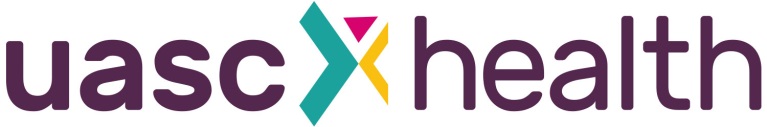 LINKS TO INFORMATION ABOUT COMMON CONDITIONS
Dealing with an allergic reaction 		http://patient.info/health/dealing-with-an-allergic-reactionDealing with bleeding			http://patient.info/health/dealing-with-bleedingHead Injury 				http://patient.info/health/head-injury-instructionsAbdominal Pain				http://patient.info/health/abdominal-pain-leafletAcne 					http://patient.info/health/acne-leafletAsthma 				http://patient.info/health/asthma-leafletType 1 Diabetes			http://patient.info/health/type-1-diabetesEpilepsy				http://patient.info/health/epilepsy-with-focal-seizuresGastritis				http://patient.info/health/gastritisHepatitus B				http://patient.info/health/hepatitis-b-leafletHay Fever				http://patient.info/health/hay-fever-leafletHeadache				http://patient.info/health/headache-leafletImpetigo				http://patient.info/health/impetigo-leafletMalaria					http://patient.info/health/malaria-leafletMigraine				http://patient.info/health/migraine-leafletMotion Travel Sickness			http://patient.info/health/motion-travel-sickness-leafletNausea and vomiting			http://patient.info/health/nausea-and-vomitingScabies					http://patient.info/health/scabies-leafletWarts and verrucas			http://patient.info/health/warts-and-verrucas-leaflet